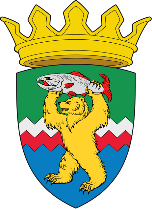 РОССИЙСКАЯ ФЕДЕРАЦИЯКАМЧАТСКИЙ КРАЙЕЛИЗОВСКИЙ МУНИЦИПАЛЬНЫЙ РАЙОНДУМА ЕЛИЗОВСКОГО МУНИЦИПАЛЬНОГО РАЙОНАРЕШЕНИЕ31 октября 2023 № 1889	г. Елизово137 (внеочередная) сессия О принятии нормативного правового акта «О внесении изменений в нормативный правовой акт от 03.11.2022 № 300 «О мере поддержки отдельным категориям граждан, принимающим (принимавшим) участие в специальной военной операции и членам их семей, проживающим в Елизовском муниципальном районе»Рассмотрев внесенный Администрацией Елизовского муниципального района проект нормативного правового акта «О внесении изменений в нормативный правовой акт от 03.11.2022 № 300 «О мере поддержки отдельным категориям граждан, принимающим (принимавшим) участие в специальной военной операции и членам их семей, проживающим в Елизовском муниципальном районе», Уставом Елизовского муниципального района,Дума Елизовского муниципального района РЕШИЛА:1. Принять нормативный правовой акт «О внесении изменений в нормативный правовой акт от 03.11.2022 № 300 «О мере поддержки отдельным категориям граждан, принимающим (принимавшим) участие в специальной военной операции и членам их семей, проживающим в Елизовском муниципальном районе».2. Направить нормативный правовой акт, принятый настоящим Решением, Врип Главы Елизовского муниципального района для подписания и опубликования (обнародования) в установленном порядке.3. Настоящее Решение вступает в силу после его принятия. Председатель Думы Елизовского муниципального района                                                А.Ю. ЛипатовРОССИЙСКАЯ ФЕДЕРАЦИЯКАМЧАТСКИЙ КРАЙЕЛИЗОВСКИЙ МУНИЦИПАЛЬНЫЙ РАЙОНДУМА ЕЛИЗОВСКОГО МУНИЦИПАЛЬНОГО РАЙОНАНОРМАТИВНЫЙ ПРАВОВОЙ АКТО внесении изменений в нормативный правовой акт от 03.11.2022 № 300 «О мере поддержки отдельным категориям граждан, принимающим (принимавшим) участие в специальной военной операции и членам их семей, проживающим в Елизовском муниципальном районе Принят решением Думы Елизовского муниципального района от 31.10.2023  № 1889Статья 1.Внести в нормативный правовой акт от 03.11.2022 № 300 «О мере поддержки отдельным категориям граждан, принимающим (принимавшим) участие в специальной военной операции и членам их семей, проживающим в Елизовском муниципальном районе» (далее – нормативный правовой акт) следующие изменения:- статью 2 нормативного правого акта дополнить пунктом 6 следующего содержания:«6) родители, погибшего Участника СВО – мать, отец, погибшего Участника СВО, зарегистрированные по месту жительства в Елизовском муниципальном районе в жилом помещении с индивидуальной (автономной) системой теплоснабжения, не подсоединенной к системе централизованного теплоснабжения, при условии достижения ими возраста 55 и 60 лет соответственно или независимо от возраста при наличии инвалидности 1 и 2 группы (далее – Родители).»;- пункт 2 стати 3 нормативного правового акта изложить в следующей редакции:«2. Право на Выплату, в случае гибели Участника СВО, имеет один из Членов семьи, Родители.».Статья 2.Настоящий нормативный правовой акт вступает в силу после его официального опубликования (обнародования).Врип Главы Елизовского муниципального района                                                                         Е.А. Щербак от «01» ноября 2023 года № 359